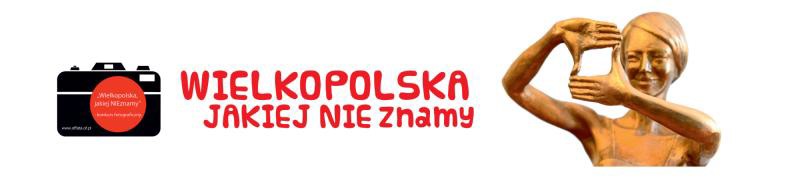 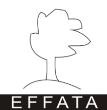 „Wielkopolska, jakiej NIEznamy” - konkurs fotograficzny.Celem konkursu jest dzielenie się wrażeniami, spojrzeniem na otaczającą nas rzeczywistość, wrażliwością, oryginalnością ujęcia tematu, inwencją twórczą. Fotografia to forma artystycznego wyrazu, a jednocześnie jeden z najlepszych środków komunikacji międzyludzkiej. Chcemy w ten sposób pokazać  miejsca mniej znane w Wielkopolsce, zaprosić także do odkrywania na nowo miejsc powszechnie znanych i zachęcić do podzielenia się indywidualnym spojrzeniem na nasz region. Jest to trzecia edycja konkursu, pierwsza odbyła się pod tytułem Piła jakiej NIEznamy (2015), druga to Powiat pilski jakiego NIEznamy (2016). Teraz czas na „Wielkopolska, jakiej NIEznamy”.Może Tobie uda się wykonać zdjęcie takiego miejsca, którego nikt jeszcze nie zna lub nieodkrył! Na zdjęcia czekamy do 30 kwietnia 2018 r.Masz pytanie, zadzwoń – Tel. 601970679. Więcej na stronie internetowej: www.effata.of.plRegulamin Konkursu Fotograficznego pt. „Wielkopolska, jakiej NIEznamy”.Organizatorem konkursu jest Stowarzyszeniu Inicjatyw Społecznych EFFATA oraz jako Partner: Wojewódzka Biblioteka Publiczna i Centrum Animacji Kultury w Poznaniu oraz Agencja  Reklamowa  Opus  Design.  Honorowy  patronat  objął  Pan  Marek  Woźniak  - Marszałek Województwa Wielkopolskiego. Patronat medialny: Radio Poznań S.A Polskie Radio Regionalna Rozgłośnia w Poznaniu, Telewizja Polska S.A. Oddział w Poznaniu, Stowarzyszenie Prasy Lokalnej w Poznaniu.1.  W Konkursie może wziąć udział każdy fotografujący.2.  W konkursie biorą udział fotografie wykonane 2017 i 2018 roku.3.  Każdy z autorów może nadesłać dowolną ilość fotografii, w wersji papierowej,w formacie 21x30 /lub zbliżonym/. Dodatkowo przesłać fotografie w formacie JPG,w  rozdzielczości  300  dpi,  i  minimalnej  wielkości  dłuższego  boku  2000  px  oraz maksymalnej wielkości pliku 5 MB. na adres e-mail: effata@wp.pl4.  Kryteria oceny prac przez Komisję: interpretacja tematu, pomysł.5.  Wypełnić załączony formularz.6.  Na fotografie czekamy do 30 kwietnia 2017 roku, które prosimy przesłać naadres: Stowarzyszenie EFFATA, ul. W. Witosa 26/5, 64-920 Piła.7.  Rozstrzygnięcie konkursu – posiedzenie Komisji odbędzie się do 30 maja 2018 roku.Otwarcie wystawy nastąpi do 30 czerwca 2018 r.8.  Oceny prac dokona jury powołane przez organizatorów. Decyzje jury są ostateczne.9.  Nagrody: I, II, III. miejsce, wyróżnienia, nagrody dodatkowe, rzeczowe, wyróżnienia sponsorskie, okolicznościowe dyplomy, warsztaty, plener oraz nagroda publiczności, głosowanie  poprzez   www.facebook.com  -  Konkurs  Fotografii  pt.:  „Wielkopolska,jakiej NIEznamy”.10. 30 fotografii laureatów konkursu zostanie  wydrukowanych przez organizatora w formacie 70x50 cm. i pokazanych na wystawie okolicznościowej. Wystawa będzie prezentowana w Poznaniu oraz w innych miastach Wielkopolski.Regulamin konkursu i formularz zgłoszenia na stronie: www.effata.of.pl---WYDRUKUJ---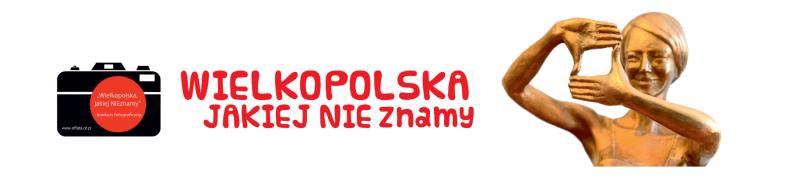 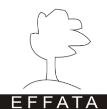 Formularz zgłoszenia do konkursu fotograficznego pt.:„Wielkopolska, jakiej NIEznamy”.Na zdjęcia czekamy do 30 kwietnia 2018 r.Zdjęcia prosimy dostarczyć lub przesłać na adres:Stowarzyszenie Inicjatyw Społecznych EFFATA, ul. W. Witosa 26/5, 64-920 Piła- z dopiskiem „Konkurs Wielkopolska, jakiej NIEznamy”. Masz pytanie, zadzwoń – Tel. 601970679Więcej na stronie internetowej: www.effata.of.pl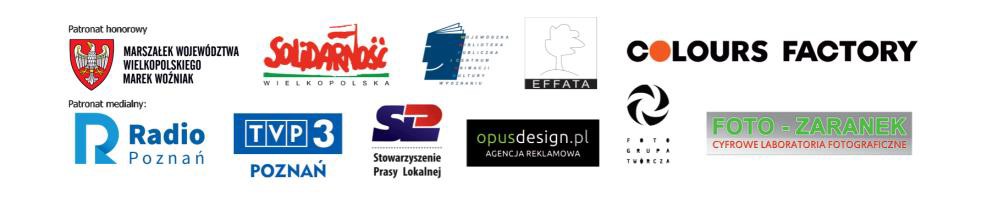 imię i nazwisko autoradata urodzenianumer telefonue-mailstrona wwwadres do korespondencjigdzie	i	kiedy	zdjęcie/azostało wykonane1/2/3/4/Nadesłanie prac do konkursu pt.:„Wielkopolska, jakiej NIEznamy” oznacza akceptację warunków konkursu i jego regulaminu, którego ostateczna interpretacja należy do jury konkursu. Żadne odwołania nie zostaną uwzględnione. Udział w konkursie pt.:„Wielkopolska, jakiej NIEznamy” jest równoznaczny z wyrażeniem przez osoby uczestniczące zgody na przetwarzanie przez organizatora ich danych osobowych wyłącznie na potrzeby konkursu przez organizatora /ustawa o ochronie danych osobowych z dn.29.08.1997 r. Dz.U. Nr 133 poz.833 z póz. zm./. Uczestnik, zgłaszając się do konkursu oświadcza, że przysługują mu wyłączne i nieograniczone prawa autorskie do nadesłanych fotografii. Ponadto oświadcza, że wyraża zgodę na wielokrotne, nieodpłatne publikowanie fotografii oraz publikowanie jego imienia, nazwiska, przez Organizatora konkursu.Nadesłanie prac do konkursu pt.:„Wielkopolska, jakiej NIEznamy” oznacza akceptację warunków konkursu i jego regulaminu, którego ostateczna interpretacja należy do jury konkursu. Żadne odwołania nie zostaną uwzględnione. Udział w konkursie pt.:„Wielkopolska, jakiej NIEznamy” jest równoznaczny z wyrażeniem przez osoby uczestniczące zgody na przetwarzanie przez organizatora ich danych osobowych wyłącznie na potrzeby konkursu przez organizatora /ustawa o ochronie danych osobowych z dn.29.08.1997 r. Dz.U. Nr 133 poz.833 z póz. zm./. Uczestnik, zgłaszając się do konkursu oświadcza, że przysługują mu wyłączne i nieograniczone prawa autorskie do nadesłanych fotografii. Ponadto oświadcza, że wyraża zgodę na wielokrotne, nieodpłatne publikowanie fotografii oraz publikowanie jego imienia, nazwiska, przez Organizatora konkursu.czytelny podpisdata i miejsce